 모집분야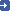  채용조건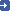  지원자격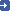   공통자격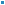     - KB국민은행 내규상 채용에 결격 사유가 없는 자- KB국민은행 희망퇴직자로서 퇴직 후 1년이상 경과한 자  (2015년 6월 및 2016년 1월 및 7월, 2017년 1월, 2018년 1월 희망퇴직자에 한함) 지원서 접수 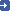  접수기간 : 2019.8.20(화) ~ 8.22(목) 18:00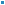 ※ 접수마감일에는 인터넷접속이 급증하여 지원서 제출이 어려울 수 있습니다. 접수방법 : 당행 채용 홈페이지(https://recruit.incruit.com/kbstar)에서 온라인 지원서 등록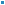  전형절차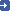 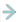 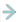 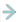  서류전형 합격자 발표 : 2019.8.26(월) 17:00 예정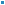  면접전형 : 2019.8.27(화) ~ 8.28(수) 예정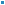  최종합격자 발표 : 2019.8.29(목) 예정 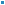  부점배치 : 2019.9.2(월) 예정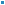             ‘채용일자 : 2019.9.1(일) 예정’ 제출서류 (서류전형 합격자에 한하여 별도 안내 예정)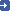  기    타 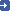 「국가유공자 등 예우 및 지원에 관한 법률」에 의한 취업지원대상자는 우대합니다.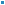 「장애인고용촉진 및 직업재활법」에 의한 장애인 지원자는 우대합니다.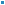 「국민기초생활 보장법」에 따른 수급(권)자 또는 차상위층인 경우 우대합니다.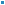  합격자 발표 등 채용 관련 진행사항 및 향후 일정은 당행 인터넷 채용 홈페이지를 통하여 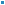 안내될 예정입니다.  지원서 기재사항이 사실과 다른 것으로 판명될 경우 채용 또는 합격이 취소됩니다.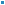  기타 문의사항은 당행 채용사이트(https://recruit.incruit.com/kbstar)에서 ‘채용문의’게시판을 이용하여 주시기 바랍니다.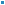  문의사항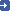 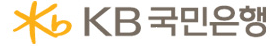 □ 모집 개요□ 제출서류   - 제출서류 : 서류 전형 합격자에 한하여 별도 안내 예정□ 기타- 본 채용은 ‘2015년 6월, 2016년 1월 및 7월, 2017년 1월, 2018년 1월 당행 희망퇴직 직원’을 대상으로 사전 안내된 일자리 지원에 따른 채용입니다- 응시서류상의 기재착오 또는 누락이나 연락 불능 등으로 인한 불이익은 일체 응시자의 책임으로 합니다□ 추가 채용 대상 지역 정보- 채용 예정 지역- 일급제 근무지역 : 일급제 및 복수선택 지원자는 지원서의 “희망근무지 추가요청”란에 점포명 필수 기재※ 점포별 세부위치는 KB국민은행 홈페이지 > 전체서비스 > 지점안내 > 지점검색 참조※ 채용 예정 지역 및 일급제 근무지역은 은행 사정에 따라 변경될 수 있음□ 문의사항KB국민은행 2019년 『퇴직직원 재채용』 추가 모집 공고채용부문업무내용채용인원자점검사전담자- 자점검사 (익영업일 점검사항, 월별점검,테마점검 등 준법감시인이 정한 업무)  00명구 분비 고비 고모집대상- 파트타이머 (기간제 근로자)- 파트타이머 (기간제 근로자)근무시간일급제시간급제근무시간실근무 8시간실근무 5시간보수(공통)※ 現 파트타이머 수준 (예시) ㅇ 일급제 : 72,800원 × 31일(주휴일 포함) = 2,256,800원 ㅇ 시급제 : 9,100원 × 5시간 × 31일 (주휴일 포함) = 1,410,500원- 정률성과급(설날,추석, 근로자의 날) 별도 지급 - 1개월 만근 시 익월 발생하는 연차 발생 분 미사용 시 연차수당 보상- 1년 이상 근무 시 퇴직금 지급※ 現 파트타이머 수준 (예시) ㅇ 일급제 : 72,800원 × 31일(주휴일 포함) = 2,256,800원 ㅇ 시급제 : 9,100원 × 5시간 × 31일 (주휴일 포함) = 1,410,500원- 정률성과급(설날,추석, 근로자의 날) 별도 지급 - 1개월 만근 시 익월 발생하는 연차 발생 분 미사용 시 연차수당 보상- 1년 이상 근무 시 퇴직금 지급보수72,800원 / 일9,100원 / 시간기타복지후생- 4대 보험 가입(국민연금, 건강보험, 고용보험, 산재보험) 및 재해보상금 지급 - 경조금 지급- 매월* 복지카드 지원 (일급제 400,000원 / 시간급제 200,000원)  ø 매년『사내근로복지기금 협의회』결과에 따라 지급시기, 지급여부 및 금액이 변경될 수 있음- 4대 보험 가입(국민연금, 건강보험, 고용보험, 산재보험) 및 재해보상금 지급 - 경조금 지급- 매월* 복지카드 지원 (일급제 400,000원 / 시간급제 200,000원)  ø 매년『사내근로복지기금 협의회』결과에 따라 지급시기, 지급여부 및 금액이 변경될 수 있음채용 부문담당부서담당자자점검사전담자준법지원부팀장 김태곤, 차장 이동현, 대리 박민경(02-2073-7254, 4667, 4673)퇴직직원 재채용 (자점검사전담자) 채용 공고구분세부 내용모집인원- 자점검사전담자(시간급제, 일 5시간) : 00명- 자점검사전담자(일급제, 일 8시간) : 0명※ 자점검사전담자(시간급제, 일급제) 복수지원 가능※ 단, 자점검사전담자(일급제)의 경우 지방 등 원격지 근무 가능자에 한함(본 공고 하단 일급제근무지역 참조)모집대상- 계약직원 (파트타이머)담당업무계약기간- 6개월 단위 계약(최장 1년)지원자격<다음 각 호 모두 충족하는 자>- ‘2015년 6월, 2016년 1월 및 7월, 2017년 1월, 2018년 1월 당행 희망퇴직자’에 한함- 퇴직 후 1년 이상 경과자- 당행 내규상 채용에 결격사유가 없는 자- KB국민은행에서 L2이상 직원으로 근무한 자근무장소※ 단, 은행의 사정에 따라 근무장소 및 조건 등은 변경 될 수 있음근무시간※ 단, 은행의 사정에 따라 근무시간은 변경될 수 있음우대사항- 컴플라이언스 오피서 자격증 소지자- 감사역, 여신심사역, 기업여신업무, 내부통제업무 경력자- 지방 등 원격근무 가능자- 은행업무 관련 자격증소지자(여신심사역, 국제금융역, 외환전문역, 신용분석사, FP, AFPK, CFP)- 『국가 유공자 등 예우 및 지원에 관한 법률』에 의한 취업 보호 대상자- 『장애인고용촉진 및 직업재활법』에 의한 장애인 지원자- 『국민기초생활보장법』에 따른 수급(권)자 또는 차상위 계층인 경우지역영업그룹채용 예정 지역강동송파강동구, 송파구경기남성남시경기중앙시흥시, 안산시, 안양시, 의왕시경남거제시, 김해시, 창원시, 통영시경수수원시남부관악구, 구로구, 금천구, 동작구, 영등포구동부광진구, 노원구, 동대문구, 성동구, 중구, 중랑구부산울산울산시(남구, 동구, 북구, 중구, 울주군)인천계앙구, 남동구, 동구, 미추홀구, 부평구, 서구, 연수구, 중구충북제천시, 청주시, 충주시지역영업그룹점포명경기중앙• 의왕-내손동-평촌스마트경남• 고현-옥포인천• 주안-주안역-주안북(점)충북• 제천-충주-충주시청로채용부분담당부서담당자자점검사전담자준법지원부팀장 김태곤, 차장 이동현, 대리 박민경(02-2073-7254, 4667, 4673)